See SolarWinds webinar notes at the end of this.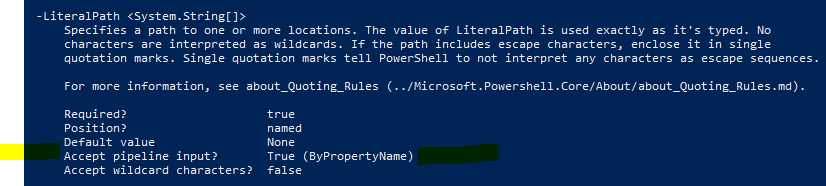 SolarWinds Webcast on 2022-08-17Ben Miller’s blog post is at DBADuck.com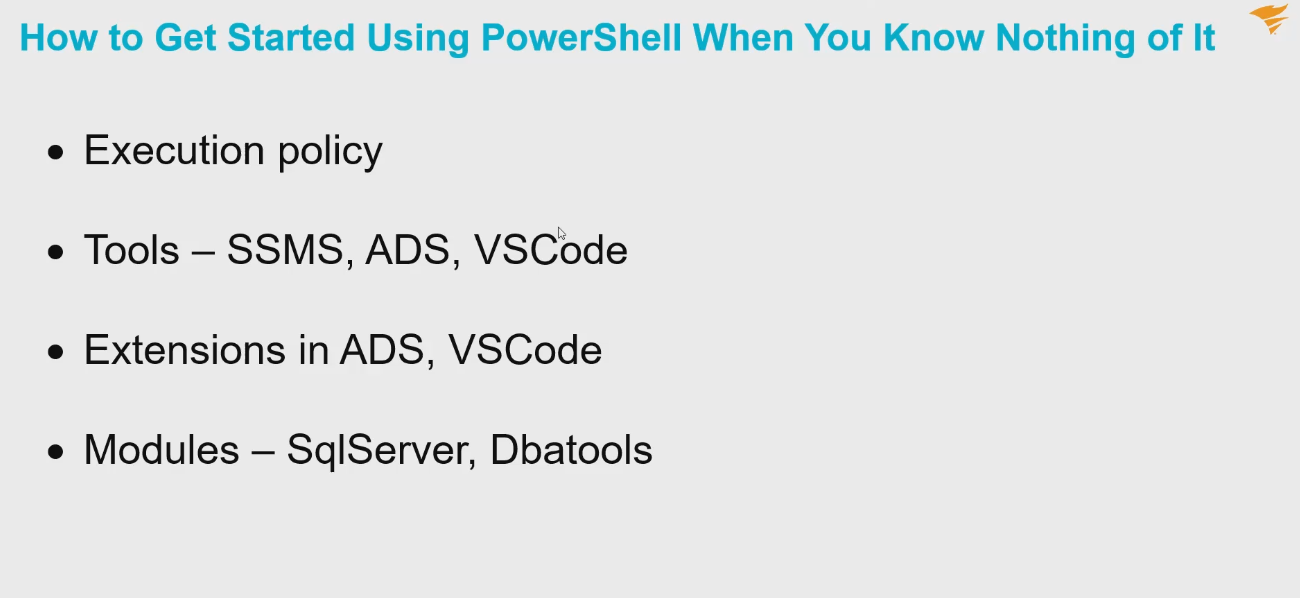 We’ll also add the “importexcel” module.For Execution Policy you will want “Remote Signed”.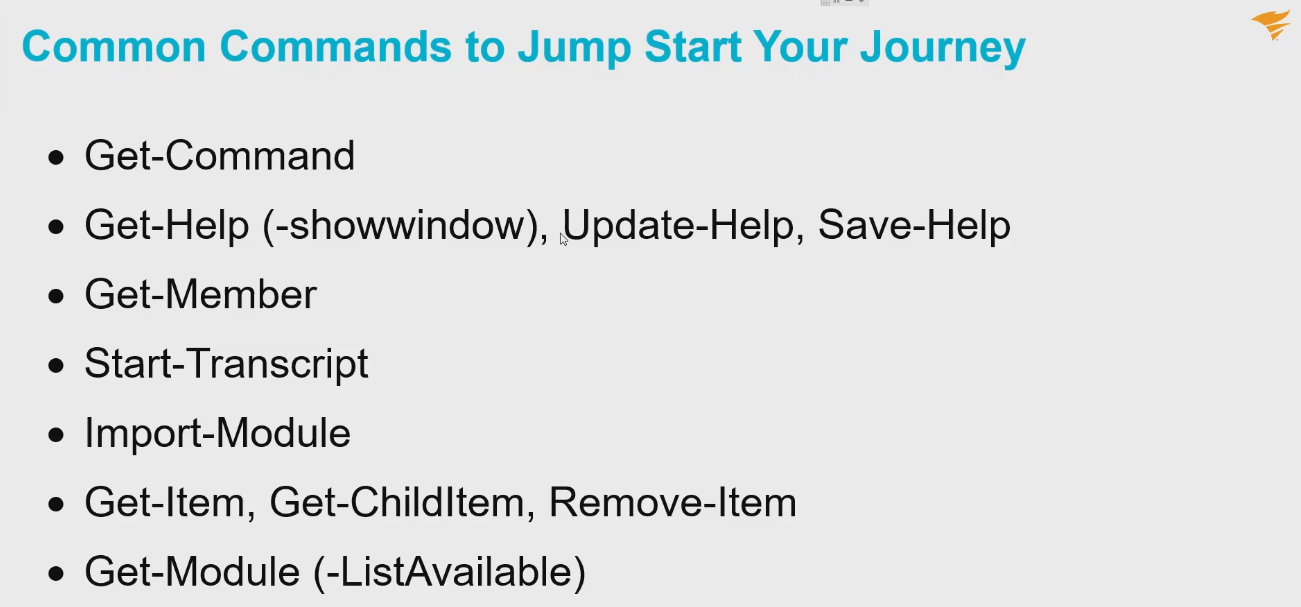 You can save help files to a folder and then transfer that content.Transcripts allow you to go “headless”. The opposite is Stop-Transcript. An input parameter to Start-Transcript is a path.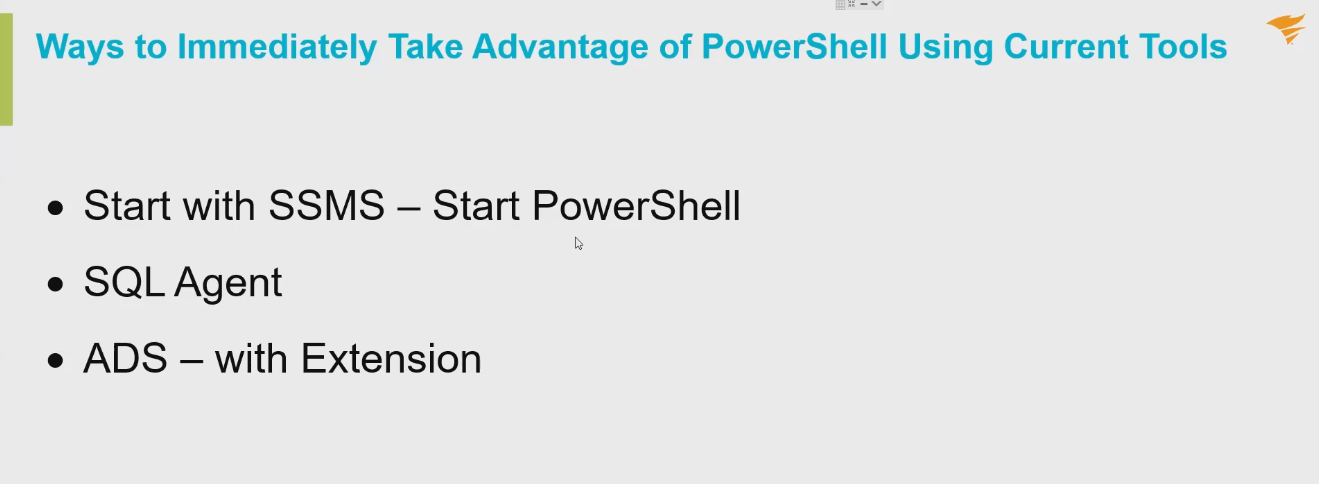 Below – Azure Data Studio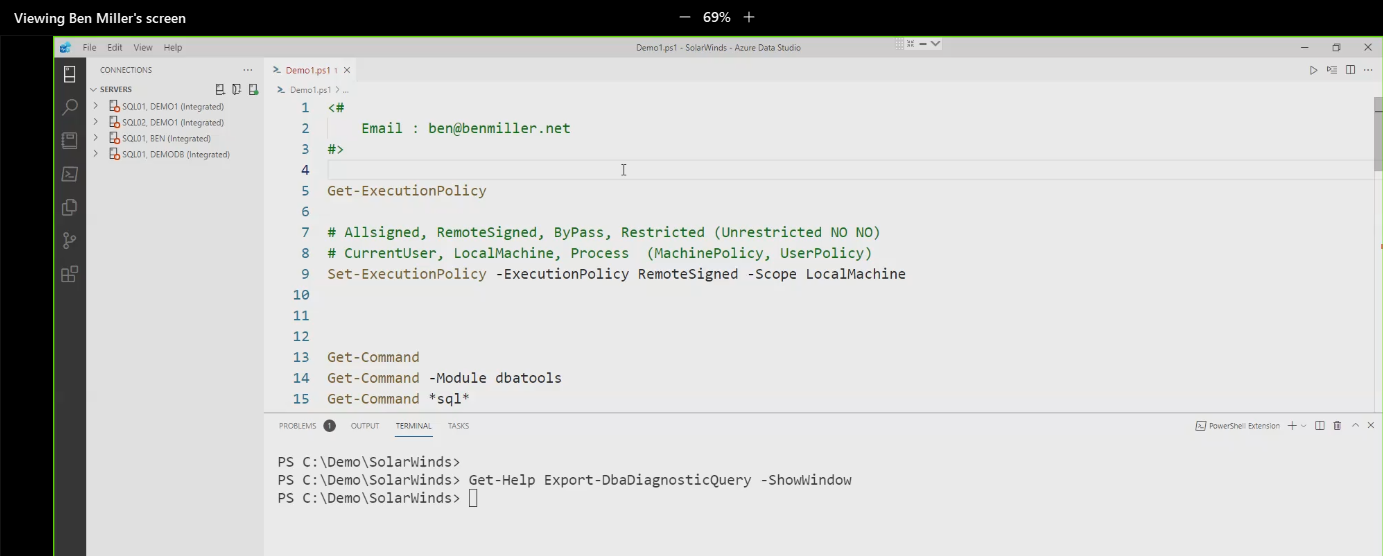 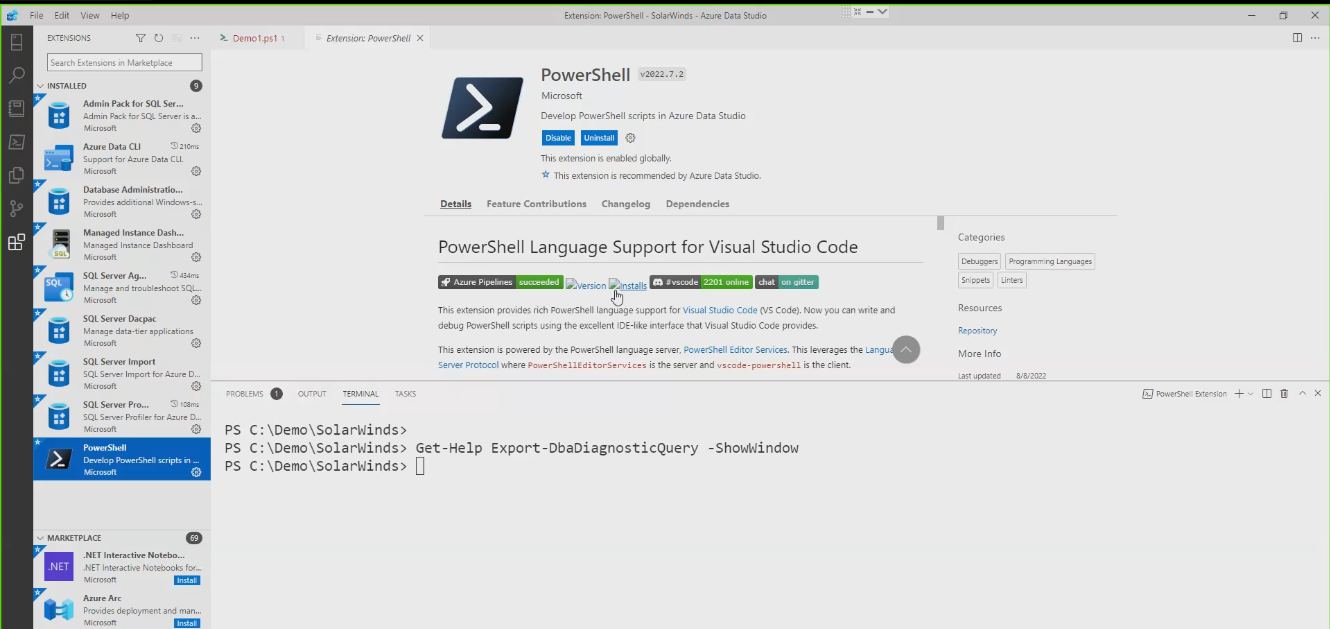 Different shells available [below]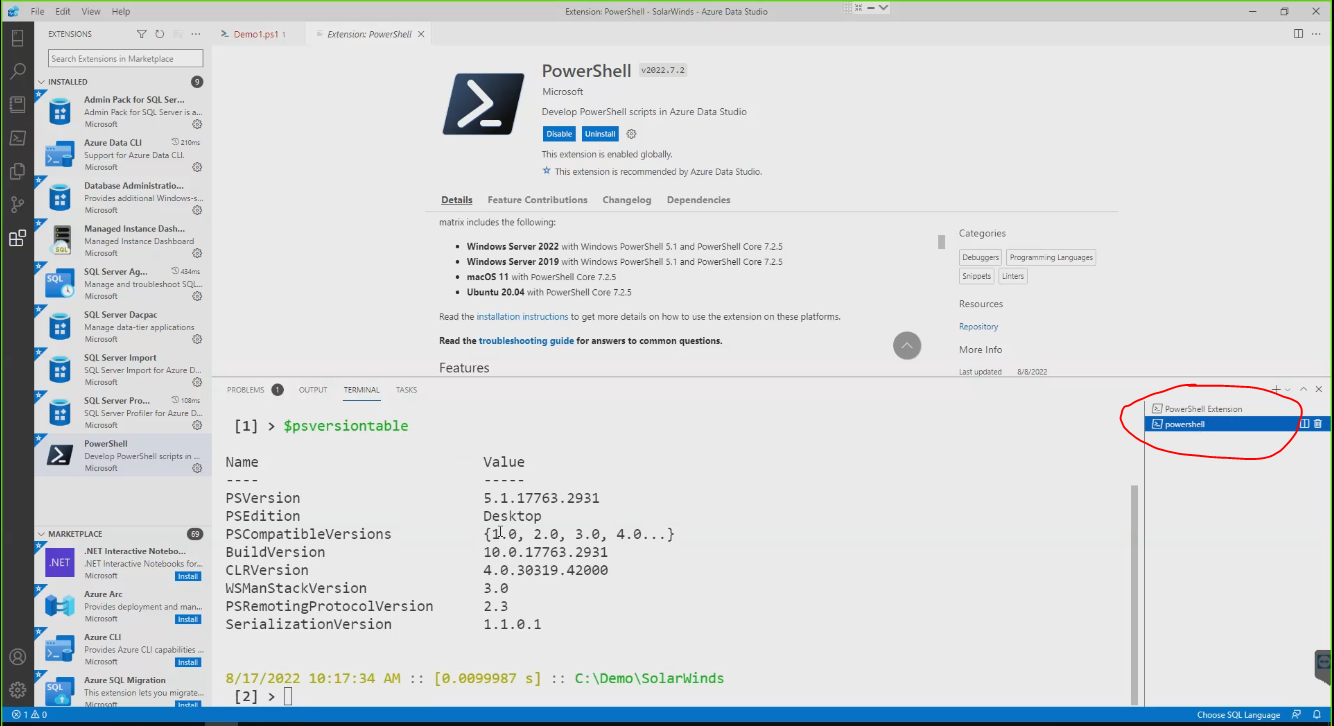 PowerShell ISE is deprecated…memory leaks, etc.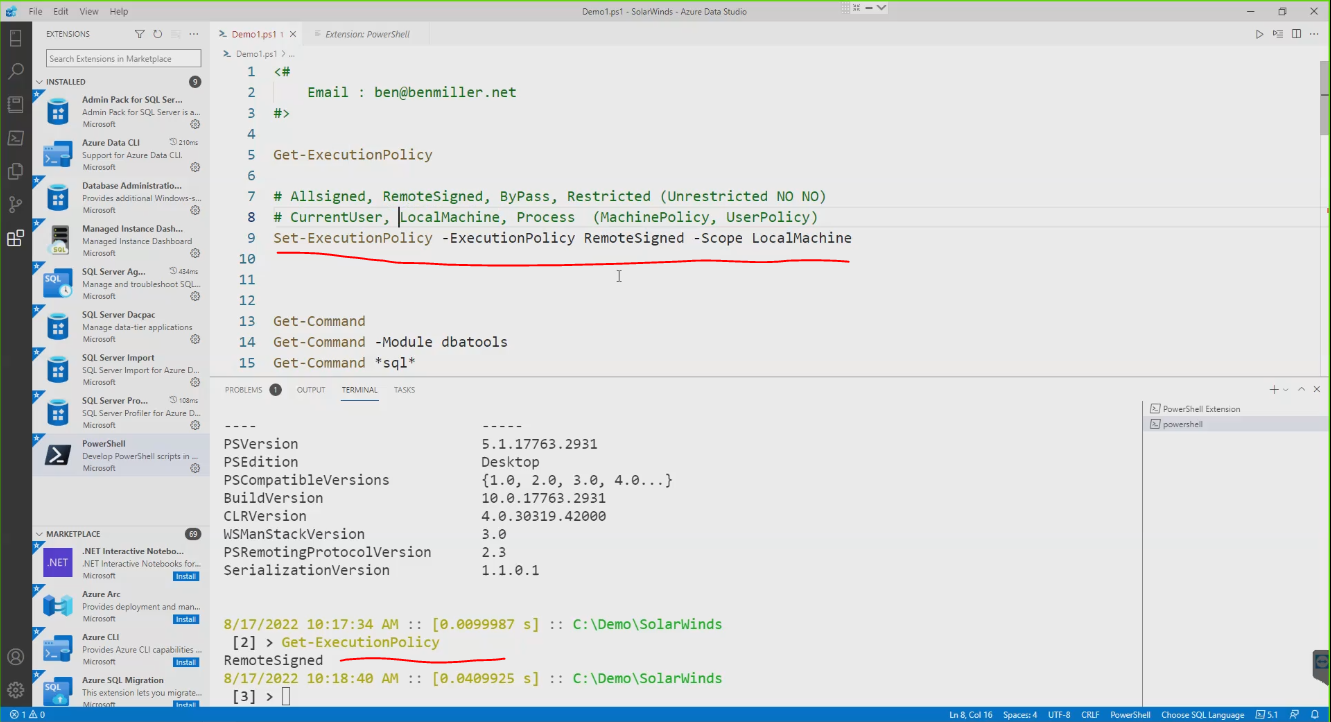 Don’t use “Unrestricted”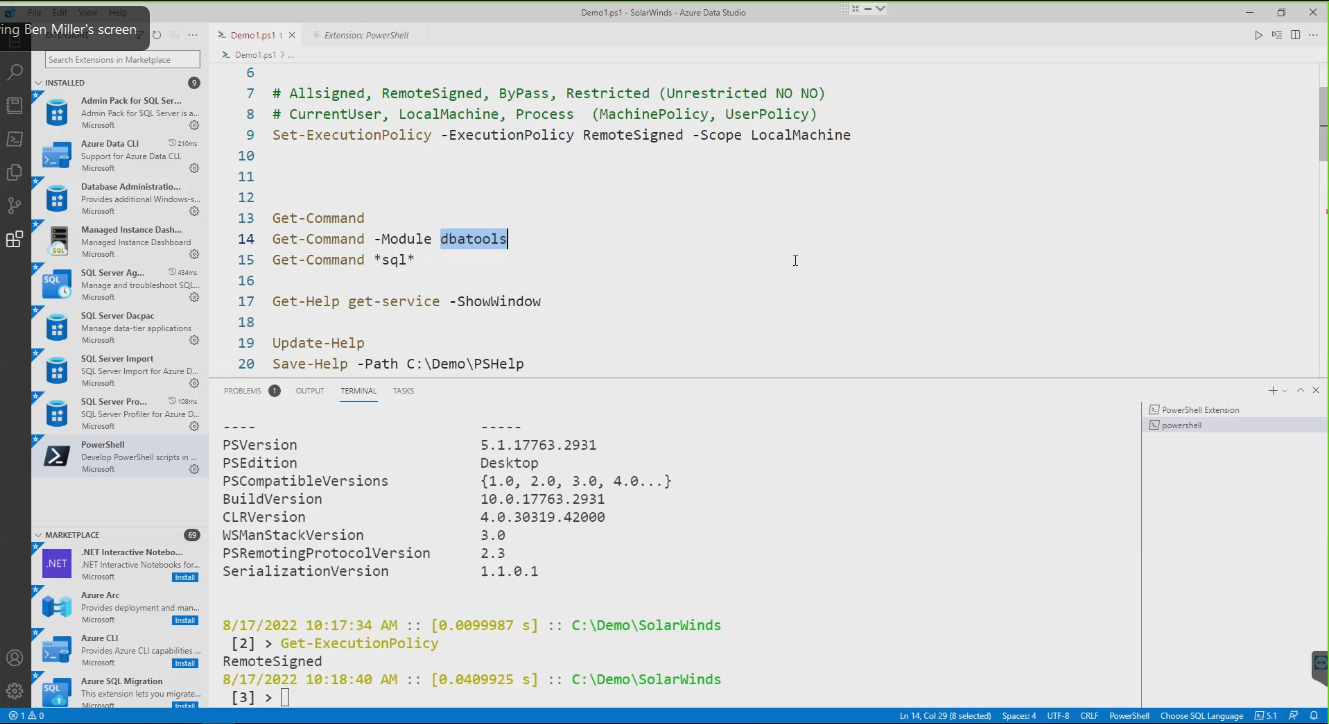 Get-Command -module ___________ actually loads that module.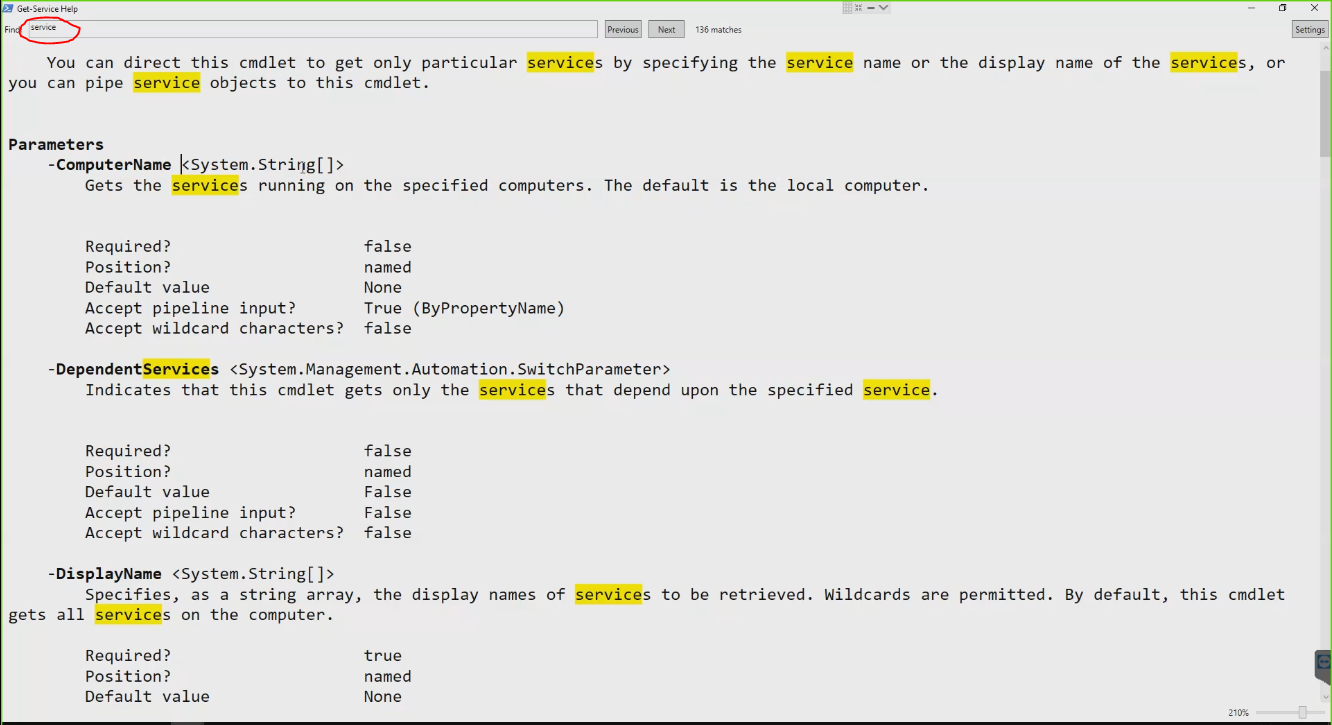 When using the ShowWindow feature. There are settings in the Control menu of the window also.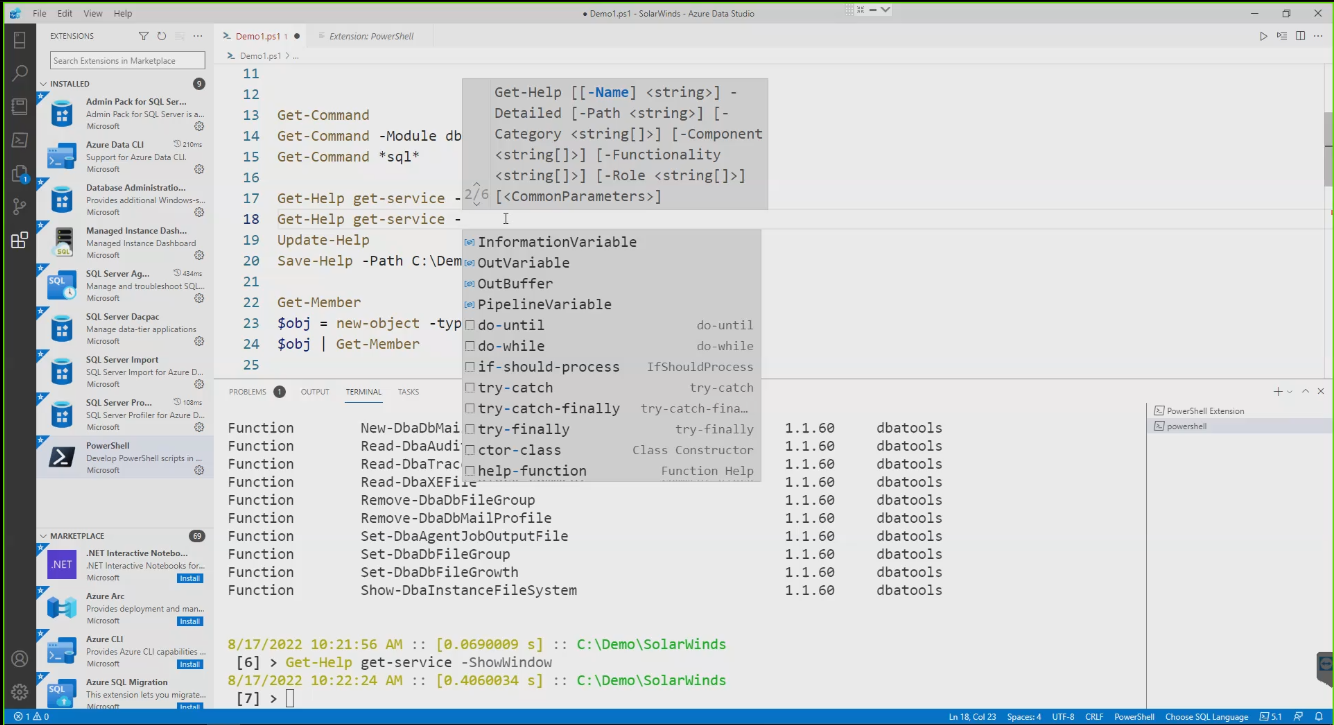 You get some code-writing help in Azure Data Studio.Square brackets imply an array object.You can install modules with “-force” (like a Jedi, hehe).You can “side load” modules as well, the same module with different versions, I think.When you import a module with maxversion or minversion, and maybe a specific version.When you install the SQL Server product you get sqlps module.At 12:40 he talked about a circumstance where you can have a sqlps conflict.Get-Module -ListAvailable tells you if the module can even be loaded, and it will show available module versions.Linux can run PowerShell.In SSMS you can right click on a number of objects and choose “Start PowerShell”.PowerShell runs on Providers.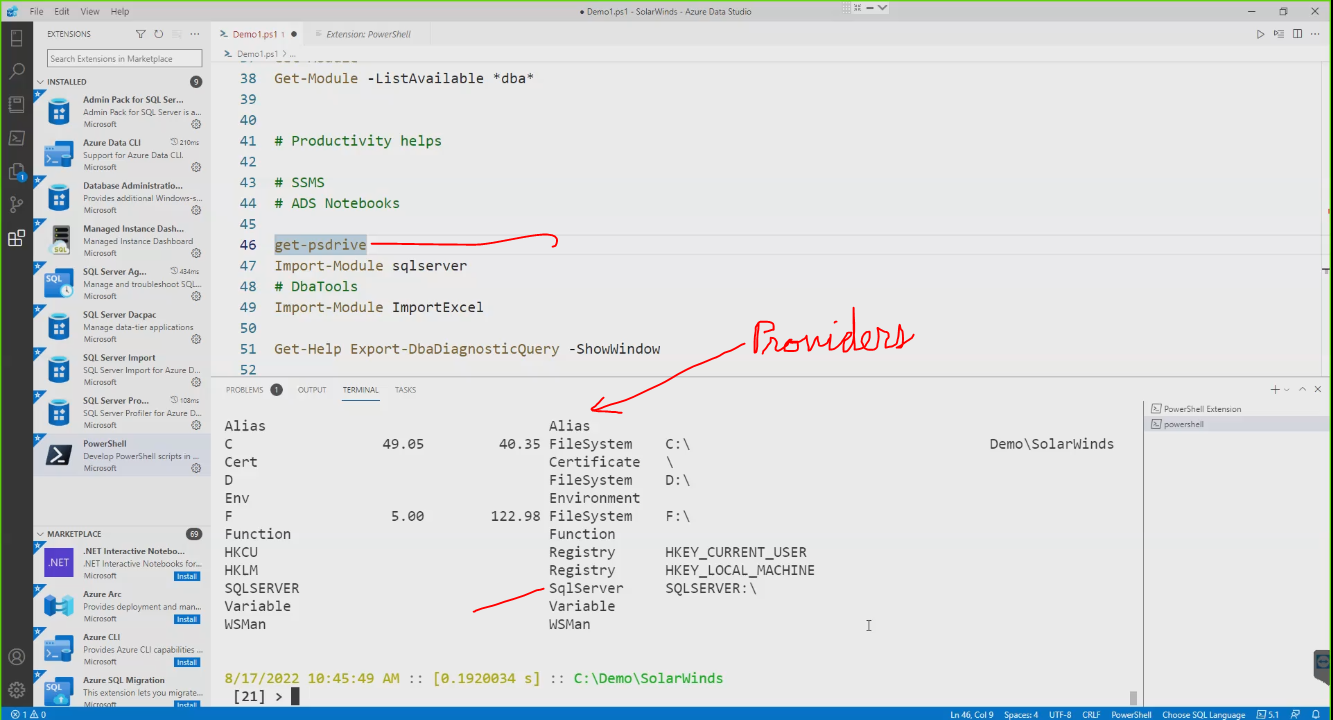 Type and execute $host and it will return what kind of console you have.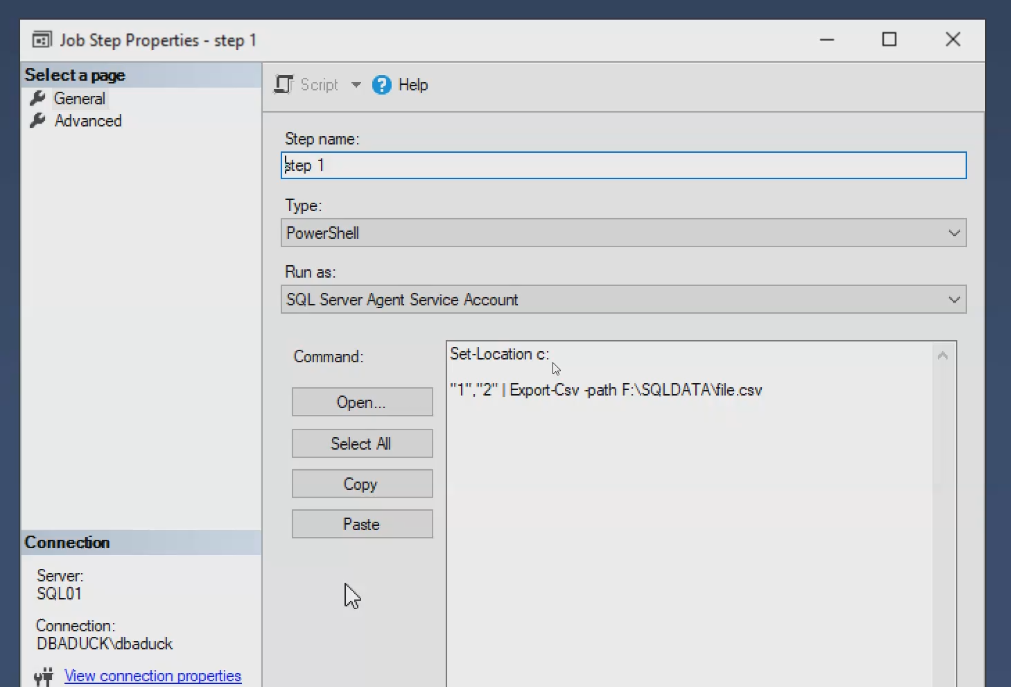 Regarding the SQL Agent you want to set the path (or you may get an unwanted default) at the top of your PowerShell code.Activity {Help and Searching for cmdlets}Code and NotesDetermine version, edition (i.e., Core, Desktop) of Windows PowerShell on a computer.$PSVersionTableInstalling various versions of PowerShell (product documentation)https://aka.ms/pscore6getThe traditional PowerShell executable is PowerShell.exe.The PowerShell Core executable is Pwsh.exe.PowerShell and Core can co-exist.Getting help.Get-Help displays all help content. Get-Help Get-ChildItem   displays all help contentGet-Help *process*   It accepts wildcards for cmdlet names.Get-Help Stop-Process -ExamplesGet-Help Stop-Process -Full   to see the most complete help information for that cmdlet-Show Window   help shows up in a separate window-Online   Online version of the Help topic-Parameter ParameterName-Category   Displays help only for certain categories of commandsGet-Help about*   Provides a huge list of “about_” help topics regarding the PowerShell scripting language, operators and more (global shell techniques and features).  You can then reference one of those help topics, such as:Get-Help about_Workflows   Update helpUpdate-HelpDownload help to an alternate, user-specified locationSave-HelpGetting the name of cmdlet.Get-Command   Lists every installed cmdlet, alias, function, filter, script, and application installed on the computer, and retrieves information such as name, category, version, and even the module that contains it.You can also reverse this and find out what Module a cmdlet is hosted within.Get-Command -Type cmdlet CmdletNameGet-Command SomeCommandName   imports the module that contains the command.Get-Command *process*   Wildcards also supported. Lists every cmdlet with “process” in the name.Also:  Find-CommandFilter portions of the cmdlet name using based on an attribute of the cmdlet-Module ModuleName   Lists only cmdlets in the specified Module-Noun-VerbGet-Command -Noun event* -Verb GetComment codeUse # for a single line comment and  <# stuff #> as a block commentActivity {Modules}Code and NotesModules are groups of cmdlets that are packaged together, a container of sorts.To use a cmdlet within a Module the Module must be imported (loaded)Retrieve list of imported Modules in the current session or that can be imported from the PSModulePathGet-ModuleGet-Module -ListAvailableGet-Module -Name ModuleNameLoad a Module into memory (after it has been installed)Import-Module ModulenameUpdate a ModuleUpdate-Module -Name ModuleName A bunch of other parameters exist.The PowerShell GalleryThe central repository for sharing and acquiring PowerShell code including PowerShell modules, scripts, and DSC resources.https://powershellgallery.comThe PowerShell Gallery uses  PowerShellGet Module which contains cmdlets for finding and installing modules, scripts and commands.Use Get-InstalledModule to get a list of modules on the computer that were installed by PowerShellGet.You may have to run Set-PSRepository to trust PowerShellGet as a repository.Another source of code is the Script CenterTo search for modules within the PowerShell GalleryFind-ModuleTo search for scripts within the PowerShell GalleryFind-ScriptInstall a ModuleYou can also uninstall a Module, but not referenced in this document.Install-Module -Name ModuleNameA number of cmdlets have aliases.Get-Alias   Returns all defined aliases.Get-Alias di*   Wildcards are available.Aliases can be added and removed, but, they are not saved between PowerShell sessions.clsNew-Alias -Name “AliasName” morestuff_as_necessaryGet-Alias -definition Remove-Item   reverses the process and find an alias (or multiple aliases) assigned to a cmdlet.To open a window that displays either a list of commands or the parameters for a specific command.Show-Command -Name cmdletNameYou can then supply any values in the form that apply and/or are required and click on the “Run” or “Copy: buttons.Activity {Module Discovery}Code and NotesThis lists some of the Module categories for Windows administrationActive DirectoryUser ManagementGroup ManagementComputer Object ManagementOU Object ManagementGPO ManagementVarious AD object Management areasMove / New / Set / Remove / Sync…NetworkingManaging IP AddressesManaging RoutingManaging DNS ClientsManaging Windows FirewallServer ManagerWindows FeaturesHyper-VMany cmdlets availableIIS ManagementActivity {Pipelines}Code and NotesA pipeline is one or more commands. Consider that each cmdlet/command is its own pipeline.Typical patterns are:

Get | Set, Get | Where, or Select | Set“Where” is an alias for Where-Object and “Select” is an alias for Select-Object.The output of a cmdlet is a collection of objects, or Object for short.The structure of an Object is sort of like a table.Each row is an “Object”.Each column is a “Property” of the Object.The rows are called a “Collection”.Members are the various components of an Object and include:PropertiesMethods (perform some kind of action)EventsThe default on-screen output does not include all of an Object’s properties as some Objects have hundreds.To list the Members of an Object:Get-Member  Lists all Properties, Methods, and Events       (alias, gm)Get-Service | Get-Member  To page the output of a cmdlet:Use | More which shows only one page of output, which does not work within the PowerShell ISE, only the console. A substitute to | More is Out-Host.From there hit:Spacebar Ü pages through the output.Enter Z progresses through the output one line at a time.Formatting Pipeline output. Cmdlets have a default output and these cmdlets can override the default output.| Format-List   (alias, fl), each Property on a separate line for each Object. Each object will have its own list. Particularly useful when a command returns a large number of Properties that would be hard to read in table format.| Format-Table  Useful for displaying Properties of many Objects at the same time and comparing the Properties. Also provides 
-AutoSize, 
-HideTableHeaders, and 
-Wrap.| Format-Wide   two column, single Property output. (alias, fw-all),| Format-Custom   requires creation of custom XML filesEach of these accepts the -Property parameter where one supplies a comma-separated list of property names.Activity {Selecting, Sorting, Measuring}Code and NotesOverride the default sort output| Sort-Object   two column, single Property output. (alias, sort,Get-Service | Sort-Object -Property Name - DescendingGet-Service | Sort Name – DescGet-Service | Sort Status, NameGet-Service | Sort-Object Status, Name |fw -GroupBy StatusSee also Group-Object which gives more grouping control.Other parameters apply.Aggregations can be applied to outputGet-ChildItem -File  | Measure -Property Length –Sum –Average -Minimum -MaxSelect a subset of the Objects {rows} passed along the pipeline using Select-ObjectGet-Process | Sort-Object -Property VM | Select-Object -First 10Get-Process | Sort-Object -Property CPU -Descending | Select-Object -First 5 -Skip 1First | Last | Unique | Skip | Index | Unique   (alias, select)Sort-Object is used to control the object order prior  to object selection.Select a specific set of Object Properties {columns} passed along the pipeline using Select-Object which requires -PropertyGet-Process | Select-Object -Property Name, ID, VM, PM, CPU | Format-Table   comma delimited list of PropertiesGet-Process | Sort-Object -Property CPU -Descending | Select-Object -Property Name, CPU -First 10    the ten processes using the most CPU.When using the PowerShell console you can break up a command over multiple lines and obtain an “extended prompt”…then hit Z when the code is complete.Calculated columns through hash tablesActivity {Controlling Pipeline output with Comparison Operators}Code and NotesThe operators are case insensitive with strings. Prefix each of the operators below with “c“, like -ceq for a case sensitive version.Equal to-eqNot equal to-neGreater than-gtLess than-ltLess than or equal to-leGreater than or equal to-geFor pattern matching use the 
-Like (or -cLike) operator with wildcards ? and *There are other, more advanced operators-in
-contains-as-match and -cmatchAnother type of filtering can be accomplished with 
Where-Object (alias Where) There’s a basic (single comparison) and advanced form of usage.There’s an extensive parameter list.Get-Service | Where Status -eq RunningThe advanced usage requires a filter script. The filter script runs one time for each Object that is piped into the command.$PSItem (or  $_ earlier versions of PowerShell) is a special variable created by Windows PowerShell. It represents whatever Object is piped into the Select-Object command.The following are four equivalent commands:Get-Service | Where Status -eq RunningGet-Service | Where-Object -FilterScript { $PSItem.Status -eq ‘Running’ }Get-Service | Where { $PSItem.Status -eq ‘Running’ }Get-Service | ? { $_.Status -eq ‘Running’ }Combining criteria (each expression criterion must be complete):
Get-EventLog -LogName Security -Newest 100 |
Where { $PItem.EventID -eq 4672 -and $PSItem.EntryType -eq ‘SuccessAudit’ }If the Property interrogated is already Boolean other operators are available.Get-Process | Where { $PItem.Responding -eq $True } orGet-Process | Where { $PItem.Responding }Get-Process | Where { -not $PItem.Responding } negationActivity {Enumerating Objects in the Pipeline}Code and NotesDefinition:  Enumeration is the process of performing a task on each Object, one at a time, in a collection.Enumeration is not always required, as seen below...Get-Process -Name Notepad | Stop-Process orStop-Process -Name NotepadThe ForEach-Object command performs enumeration.There is a basic and advanced syntax. Basic syntax can only access a single property.The requirement for enumeration seems to be reduced with newer PowerShell commandsTwo common aliases are ForEach and %.Three equivalent commands...(The -File Object type, System.IO.FileInfo has a method named Encrypt)Get-ChildItem -Path E:\Data -File | ForEach-Object -MemberName EncryptGet-ChildItem -Path E:\Data -File | ForEach EncryptGet-ChildItem -Path E:\Data -File | % EncryptThe output of a cmdlet is a collection of objects, or Object for short.The structure of an Object is sort of like a table.Each row is an “Object”.Each column is a “Property” of the Object.The rows are called a “Collection”.Activity {Sending Pipeline data as output}Code and NotesOutput to a FileOut-File (aliases > and, >>) accepts input from the pipeline. The output appears just as it would on screen. This is not the same as converting or exporting objects. This option is mostly for human consumption and not for reading back into PowerShell.This terminates the pipeline.> directs to a file, overwriting if it already exists>> appends to an existing file.Get-Service |
Sort-Object -Property Status, Name |
Select-Object -Property DisplayName, Status |Out-File -FilePath ServiceList.csvConvert Output to CSVConverts the output to CSV and the data remains in the pipeline. CSV output produces column headers. There is also an Import-CSV cmdlet.Get-Service | ConvertTo-CSV | Out-File Services.csvExport commands, like Export-CSV, perform two operations: converting the data and then writing to external storage.Get-Service | Export-CSV Services.csvConvert Output to XMLConvertTo-CliXML   .The data remains in the pipeline.Export-CliXMLConvert Output to JSONConvertTo-JSON   .The data remains in the pipeline.Convert Output to HTMLConvertTo-HTML   .The data remains in the pipeline.Output can be controlled along with:-Head-Title-PreContent   content to appear before the table or list-PostContent   content to appear after the table or listAdditional output optionsOut-Host   more output control such as with -PagingOut-Printer   sends output to your default printer.Out-Gridview   interactive window that allows you to sort, filter and copy (but not save).Activity {Understanding How the Pipeline Works}Code and NotesPipeline parameter bindingThis command…Get-ADUser -Filter {Name -eq ‘Dan DeLion’} | Set-ADUser -City Seattle …the Set-ADUser cmdlet actually has two parameters passed to it, the output of Get-ADUser and-City.“When you connect two commands in the pipeline, pipeline parameter binding takes the output of the first command and decides what to do with it. The process selects one of the parameters of the second command to receive that output. Windows PowerShell has two techniques that it uses to make that decision.ByValue   always attempted first.ByPropertyName used only when ByValue fails.The ability to accept pipeline output is part of the definition of the parameter within the cmdlet code. Use Get-Help whatevercmdlet -Full …to determine the pipeline input capability of each parameter. See screenshot below.A single command can have more tha one parameter accepting pipeline input x but each parameter must accept a different kind of object.There’s more content to this module.Activity {Using PSProviders and PSDrives}Code and NotesA PSProvider, or Provider presents data as a hierarchical store.In managing IIS I could use an IIS specific cmdlet, like Get-WebSite  or a more generic command like Get-ChildItem IIS:\SitesTo list the available providers, and, the capabilities of each providerGet-PSProvider lists the providers in the current session, their capabilities, and their “drives”.Get-PSProvider SomeProvider lists the above details for the specified Provider.Viewing help of a ProviderGet-Help ProviderNameA PSDrive, or Drive is a connection to a data storeGet-PSDrive to see a list of available drives.New-PSDrive used to create temporary and persistent mapped network drives.Drive names do not include a colon Drives contain Items.Items contain child items and properties.These drives are always availableRegistry drives HKLM and HKCULocal hard drives like CPowerShell storage drives Variable, Function, and AliasWeb Services for Management (WS-Management) WSManEnvironment Variables EnvCertificate Store CertVerbs associated with PSDrive cmdletsNewSetGetClearCopyMoveRemoveRenameInvokeCommands that manage PSDrive locationsGet-Location displays the current working locationSet-Location sets the current working locationPush-Location adds a location to the top of a location stackPop-Location changes the current location to the location at the top of a location stackTo determine the alias mappings one would translate from a command prompt to PowerShell use Get-Alias or Get-Command.PowerShell accepts both \ and / as path separators, so beware that Dir /s would not recurseDir   Dir /s = Get-ChildItem -RecurseMoveRenRmDirDelCopyMkDirCDRelevant drive commandsNew-ItemRemove-ItemGet-Item   Get-Item * = Get-ChildItemActivity {Using CIM and WMI}Code and NotesGet-WMIObjectGet-WMIMethodGet-CIMClassGet-CIMInstanceInvoke-WMIMethodInvoke-CIMMethodActivity {Using Variables}Code and NotesThe main limitation of the pipeline is that the process flows only in one direction and it is diffult to perform complex operations. Variables solve this problem.Ideas:Store the name of a log file that you write data to multiple timesDerive and store an email address based on the name of a user accountCalculate and store the date of a day 30 days prior to the current day, to identify whether computer accounts have signed in during the last 30 days.Variables can hold simple data types like strings and numbers and also ObjectsThere is PSDrive called Variable and use that with 
Get-ChildItem like:Get-ChildItem VariableName: to view Variable names, or,Get-VariableVariable name rules and conventionsIt’s common to prefix PowerShell variable names with “$”, but only to make them easier to identify.If variable names include a space the variable name must be enclosed in braces, like ${Log File}Assign a value to a variable with the = operator and you can also assign command output (single or multiple values) to a variable.You can also use Set-Variable$Num = 10$LogFile = “C:\Logs\log.text”$User = Get-ADUser Administrator$Service = Get-Service W32TimeShow the value of a variable by typing its name and hitting Z$User ZTo empty a variable$SomeVariable = $nullVariable data types determine available manipulationsMost of the time PowerShell automatically assigns a data type and that mostly works.Some available data types are:StringInt   32 bit integerDouble   64-bit floating point value, for decimalsDateTimeBool  stores values of $true and $false.Force a variable to accept only specific type of content (limitations apply)[Int]$Num2 = “5”[DateTime]$date = “January 5, 2020 11:49AM”View a variables’ type$date.GetType()Activity {Manipulating Variables}Code and NotesVariables, just as objects, have properties and methodsThe simplest method for identifying the properties and methods available for a variable is to pipe the variable to 
Get-Member$LogFile | Get-MemberTo browse through the properties and methods for a variable, you can use tab completion by typing the name of the variable appended with a dot. When you press Tab, the properties and methods available for the variable display.For more information on .NET Framework variable types, refer to “System Namespace” at:
https://aka.ms/krlgavString variables have only one property, 
Length$LogFile.LengthThe following are some of the string variable methods.Contains(string value)Insert(int startindex, string value)Remove(int startindex, int count)Replace(String value, string value)Split(Char separator)ToLower()ToUpper()Date PropertiesHourMinuteSecondTimeOfDayDateDayOfWeekMonthYearDate MethodsAddDays(double value)AddHours(double value)AddMinutes(double value)AddMonths(int months)AddYears(int value)ToLongDateString()ToShortDateString()<and more>$date = Get-Date$date$date.DayOfWeekActivity {Arrays and Has Tables}Code and NotesThink of an Array as a Variable that contains multiple values or objects.A Variable has one value; an Array has more than one value.One way to create an Array is to create a comma-separated list.$Computer = “DC-BER”, “WEB-BER”, “VPN-BER”
$Numbers = 787, 2.71, 3.14Another way to create an Array is from the output from a command.$Users = Get-ADUser -Filter *$Files = Get-ChildItem Z:\Verify whether a variable is an Array by using the GetType() methodIf true the BaseType listed will be System.Array.You can create an empty Array for when you have a loop that adds items to the Array$NewUsers = @()You can also force an Array to be created when adding a single value to a variable.[array]$Computers = “WEB-BER”Working with Arrays$Databases   (displays all array items)$Databases[0]   (displays an item by its index number, starting at 0$Databases = $Databases + $SomeOtherDB  (adds a new item to the array)To identify what you can do with the content in an array use 
Get-Member  such as:$SQLAgentJobs | Get-MemberTo view the properties and methods available for an array rather than its items
Get-Member -InputObject  $SQLServersWorking with Array Lists (for when you have to manipulate an array with a large amount of members)[System.Collections.ArrayList]$computers = “Srv1”, “Srv2”<There are more details to this topic.>Working with Hash TablesSimilar to an Array, as it stores multiple items. Unlike an Array a Hash Table uses a unique key for each item.With a Hash Table as follows (which stores both computer names and IP addresses):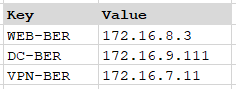 …you access the first item in the hash table either of the two following ways:$servers.’VPN-BER’  (the hyphen is a special character, which requires single quotes around the key)$servers[’VPN-BER’]Define a Hash TableSimilar to an Array, but you need both the key and the value.Begins with @Keys and associated values are enclosed in bracesItems separated by a semicolon (when multiple items are on the same line)$servers =@{“VPN-BER” = “172.16.7.11”; “DC-BER” = “172.16.9.111”}Adding and removing items is similar to an Array List$servers.Add(“CertSrv-BER”, “172.16.5.5”)$servers.Remove(“VPN-BER”)You can also update the value for a key$servers.’Web-BER’= “172.16.3.71”)To view all properties and methods available for a Hash Table$server | Get-MemberActivity {Basic Scripting}Code and NotesScript files have a .ps1 extensionYou have three options when you right click on a PowerShell script:Open (in Notepad)Run with PowerShell (the PowerShell prompt closes on completion)Edit (opens the script in the PowerShell ISE)You have three options when you want to run a PowerShell script from the PowerShell promptE:\Scripts\Coolscript.ps1  full path to the script\Scripts\Coolscript.ps1  relative path to the script.\Coolscript.ps1  reference the current directoryTo control whether or not PowerShell scripts can be run on a computer you set the Execution Policy with these options:Restricted  no scripts can be runAllSigned   scripts will only if they’re digitally signedRemoteSigned  downloaded scripts will run only if digitally signedUnrestricted  all scripts run but with a confirmation promptByPass  all scripts are run without promptsActivity {Advanced Scripting}Code and NotesActivity {Using Background Jobs and Scheduled Jobs}Code and NotesActivity {Using Advanced Windows PowerShell Techniques}Code and Notes